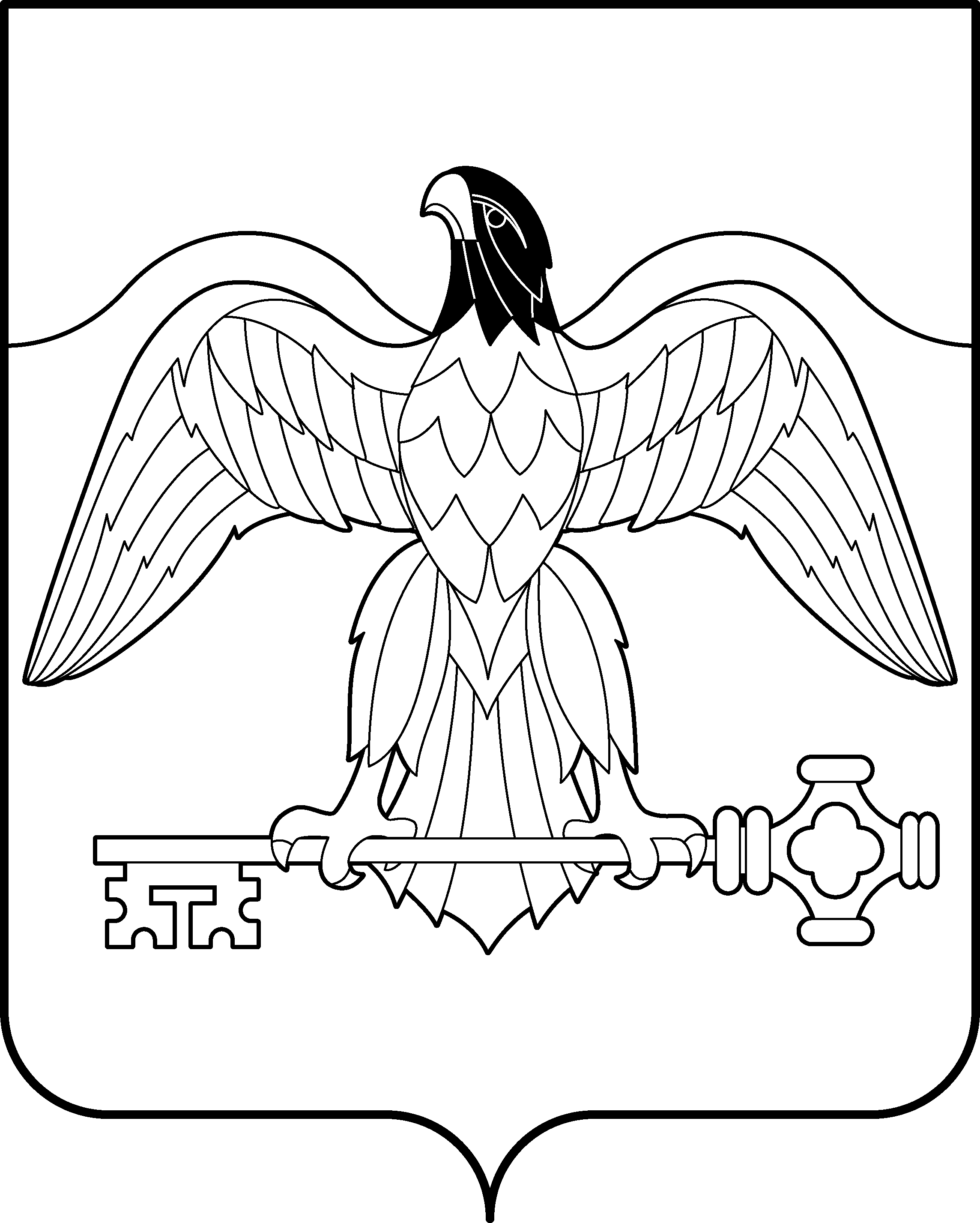 АДМИНИСТРАЦИЯ КАРАБАШСКОГО ГОРОДСКОГО ОКРУГАЧЕЛЯБИНСКОЙ ОБЛАСТИРАСПОРЯЖЕНИЕ  от 09.02.2015г. №139                   г.КарабашО проведении межведомствен-ной профилактической акции«Дети улиц»В целях выявления детей, систематически уходящих из семьи и государственных учреждений для детей сирот и детей, оставшихся без попечения родителей, организации эффективного взаимодействия всех органов и учреждений системы профилактики по выявлению и предупреждению причин и условий, способствующих самовольным уходам детей, разработки схемы оперативного информирования органов системы профилактики безнадзорности и правонарушений несовершеннолетних обо всех фактах самовольных уходов несовершеннолетних, принятию экстренных мер по их розыску и оказанию им своевременной помощи:1. Провести на территории  Карабашского городского округа с 9 февраля по 5 марта 2015 года межведомственную профилактическую акцию «Дети улиц».2. Утвердить План мероприятий по проведению межведомственной профилактической акции «Дети улиц» (приложение 1).3. Учреждениям и службам системы профилактики, ответственным за проведение утвержденных мероприятий, обеспечить их выполнение и представить статистический и информационный отчёт о проведении профилактической акции «Дети улиц» в Комиссию по делам несовершеннолетних и защите их прав администрации Карабашского городского округа  06.03.2015 г. (приложение 2).4. Отделу организационно-контрольной работы администрации Карабашского городского округа (Бачурина Н.А.) разместить настоящее распоряжение на официальном сайте администрации Карабашского городского округа http: www.karabash-go.ru и обнародовать на информационных стендах.5. Контроль за выполнением данного распоряжения возложить на заместителя главы Карабашского городского округа по социальным вопросам Комарову Е.И.                                                                                                        Глава Карабашского  городского округа                                                               В.Ф.Ягодинец                                                                                               Приложение 1                                                                    Утвержден распоряжением                                                                            администрации Карабашского                                                       городского округа                                                          от 09.02.2015г.№139ПЛАНмероприятий по проведению межведомственной областной профилактической акции «Дети улиц» Ведущий специалист комиссии по делам несовершеннолетних                                                          И.Г.Симонова и защите их прав                                                                                                                                        Приложение 2                                                                     Утверждены распоряжением                                                                            администрации Карабашского                                                       городского округа                                                            от 09.02.2015г.  №139Результаты профилактической акции «Дети улиц» Ведущий специалист комиссии по делам несовершеннолетних                                                          И.Г.Симонова и защите их прав                                                                                      № п\пМероприятияСрок исполненияОтветственные1Выявление детей, систематически уходящих из семьи и государственных учреждений для детей-сирот и детей, оставшихся без попечения родителейв периодакцииОрганы и учреждения системы профилактики2Анализ социального положения семей, в которых воспитываются учащиеся.Организация правового просвещения участников образовательного процесса (учащихся, их законных представителей, педагогов).в периодакцииМКУ «Управление образования КГО», ГБОУ СПО (ССУЗ) «КПГТ»3Проведение профилактической работы с несовершеннолетними и их родителями (законными представителями) по разъяснению возможных уголовно-правовых последствий за ненадлежащее исполнение обязанностей по содержанию и воспитанию несовершеннолетних.в периодакцииОрганы и учреждения системы профилактики4Выявление семей, находящихся в социально опасном положении.Принятие мер по реабилитации и оздоровлению обстановки в этих семьях. в периодакцииОрганы и учреждения системы профилактики5Обследование мест возможного нахождения несовершеннолетних с целью выявления детей, ушедших из семьи (незанятые жилища, подвалы, линии теплотрасс, иных коммуникаций и т.д.)в периодакцииОП № 6 «Кыштымский»(по согласованию)6Получение оперативной информации о выявлении фактов самовольных уходов несовершеннолетних из семей и государственных учреждений для детей-сирот и детей, оставшихся без попечения родителей. Принятие экстренных мер по их розыску. в периодакцииОрганы и учреждения системы профилактики7Разработка схемы передачи оперативной информации из лечебного, образовательного, социального или иного учреждения, в котором находился ребёнок, самовольно покинувший семью и госучреждение, в ОВД, КДН и ЗП, органы образования и социальной защиты.в периодакцииОрганы и учреждения системы профилактики8Своевременное информирование  КДН и ЗП, органов образования и социальной защиты населения о каждом случае регистрации в ОВД заявления родителей (законных представителей) по факту розыска несовершеннолетнего с указанием подробных сведений (даты рождения несовершеннолетнего, даты самовольного ухода, даты подачи заявления, места и времени самовольного ухода, № образовательного учреждения и класса, повторность уходов).в периодакцииОП № 6 «Кыштымский»(по согласованию)9Формирование картотеки, содержащей фото, метрические данные, особые приметы, адреса возможного пребывания (близкие родственники, друзья), информацию о состоянии физического и психического здоровья на каждого несовершеннолетнего, склонного к самовольным уходам.постоянноПДН ОП № 6, учреждения образования, МКОУ «Детский дом»10Организация диагностической и коррекционной работы с детьми, уходящими из семьи и государственных учреждений для детей сирот и детей, оставшихся без попечения родителей.постоянноМКУ «УО КГО», ГБОУ СПО (ССУЗ) «КПГТ», УСЗН, МУ «КЦСОН», МКОУ «Детский дом»11Работа с учебными заведениями, организация координационных совещаний и родительских собраний в рамках акции.в периодакцииМКУ «УО КГО», ГБОУ СПО (ССУЗ) «КПГТ»12Осуществление мер по устройству несовершеннолетних:- в учебное заведение;- в семью;- в ЦВСНП ГУ МВД РФ по Челябинской обл.;- в детский дом;- в больницу.в периодакцииОрганы и учреждения системы профилактики13Проведение рейдов:- по семьям, находящимся в СОП- по местам концентрации несовершеннолетнихв периодакцииОрганы и учреждения системы профилактики14Освещение хода акции в СМИв периодакцииОрганы и учреждения системы профилактики15Подведение итогов профилактической  акции  «Дети улиц» на заседании комиссии.мартКДН и ЗП16Подготовить отчет о проведении акции в МКДН и ЗП Челябинской области.мартКДН и ЗП2015 г.Выявлено несовершеннолетних, находящихся в розыске,совершивших самовольные уходы из семьи и госучреждений с круглосуточным пребыванием (всего),в том числе: - из семьи                      - из госучреждений с круглосуточным пребываниемИз них: систематически уходит из семьи              систематически уходит из госучрежденияНесовершеннолетних находится в розыске на 05.03.2015 г.Количество несовершеннолетних, не имевших умысла самовольных уходов («потерявшиеся» - задержались, не предупредив родителей;заблудились, своевременно не сообщили родителям о своём месте пребывания);Всего совершено уходов: - из семьи- из госучреждений для детей-сирот и детей, оставшихся без попечения родителейПричины самовольных уходов:- конфликт с родителями (законными представителями)- склонность к бродяжничеству- проблемы адаптации в новых условиях проживания- асоциальный опыт, «свободный» образ жизни- противоправное поведение- другиеРезультаты принятых мер:- возвращено в семью- помещено в ЦВСНП  ГУМВД- возвращено в госучреждение- помещено в учреждение здравоохраненияПривлечено родителей к ответственности:- административной- уголовнойОрганизовано мероприятий всего:- рейды по семьям в СОП- рейды по местам концентрации несовершеннолетних- оперативные выезды по сообщениям граждан, учреждений, организаций- выступлений в СМИ- координационных совещаний- собраний родителей, общественностиВсего участников акции: